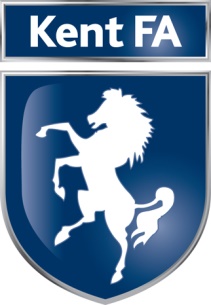 Season 2019-20 (Version 1 July 2019)RULES OF THE KENT FA INTERMEDIATE CHALLENGE SHIELDBOARD OF APPEALFor all Kent County Competitions, the entire control and management of the Competitions shall be vested in the Kent FA (hereinafter known as the “Association”) from whose decision there will be no appeal, with the only exception of when a Club has been removed from a Competition due to a decision from the Association. The Board of Appeal will be independent and will not include members of the Competitions Committee or the Competitions Officer.  Within 14 days of the posting of written notification of any decision from the Association, a Club against whom action has been taken may appeal against such decision by lodging particulars in duplicate with the Chief Executive of the Association, including a fee of £25 for adjudication of a Board of Appeal. The grounds of appeal shall be in accordance of FA Rules. The Board of Appeal may order the appeal fee to be forfeited and shall decide by whom the costs of the appeal shall be borne. The decision of the Board of Appeal is final and binding on all parties concerned.CONTROL OF COMPETITION – RULES AND REGULATIONSThe entire control and management of the Competition shall be vested in Kent County Football Association Limited (hereinafter known as the “Association”) from whose decision there shall be no appeal (with the exception of when the association has removed a team from a competition).The Association shall have the power to appoint Committees or Sub-Committees and may delegate all or any of their powers to such Committees.The Association shall have the power to alter, add or amend the rules of the Competition should it be deemed expedient.The Association, Committee or Sub-Committee appointed by the Association, shall have the power to deal with any incident not catered for specifically in the forgoing Competition rules.ENTRIESIt is compulsory for Clubs first teams playing in the Premier Division (Step 7) and First Division of the Kent County League to enter this competition, except for the holders who at their discretion may either participate in the Kent Senior Trophy or defend the Shield for one season only. In addition, clubs from the Southern Amateur League can apply to enter and the holder of the Junior Cup ‘A’ will also be required to enter.  Applications for entry, accompanied by the appropriate fee, must be made to the Chief Executive of the Association (hereinafter known as the “Chief Executive”) on the appropriate form, to the County Office on or before the 1st July in the season the club proposes to compete in. The Association may reject the application of any Club if such course is deemed desirable. Any Club withdrawing from the Competition after the draw is made may incur a fine not exceeding £150QUALIFICATION OF PLAYERSAll players must be bona fide members of the Club and duly registered as playing members on the day prior to the match taking place.No player registering to play for a Club after the end of February in the current season shall be eligible to compete. A player shall not be allowed to play for more than one competing Club in this Competition in any season. A suspended player may play in a postponed match after his term of suspension has expired, provided he was otherwise eligible to play on the date of the original match. Emergency registrations are not permitted.Any Club found guilty of playing an ineligible player and failing to give a reason acceptable to the Association will be removed from the Competition and be liable to other penalties as may be imposed by the Association. Any question of player qualification must only be referred to the Chief Executive or Competitions Officer.POWER TO PROVIDE PROOFSIf the Association has any doubt as to the qualification of any player taking part in the Competition it shall have the power to call upon him or the Club to which he has played for, to prove that he is qualified according to the rules. Failing satisfactory proof, the Association may disqualify him, remove the Club from the Competition and impose such other penalty as it deems fit.A Club making a frivolous objection shall be liable to removal from the Competition or dealt with as the Association may decide.SUBSTITUTIONSFive substitutes from up to five nominated to the Referee in accordance with Rule 11 below are permitted at any time other than to replace a player suspended from play by the Referee. A player who has been a substitute himself becomes a substitute and may replace a player at any time. All substitutions are to be carried out in accordance with the Laws of the Game.COLOURSWhere the colours of competing Clubs are similar, the visiting Club must change. In the Final Tie, where colours are similar, a toss of a coin will decide which Club is required to change. Match officials are permitted to wear coloured shirts as from the 2017/2018 season however, the nominated colour for match officials in the Competition (where neutral assistant referees are appointed) is YELLOW if there is a clash. All match officials must wear the same colour. If all officials cannot wear yellow then match officials must default to black.Players’ shirts shall be numbered including those of substitutes in all rounds of the Competition. The names of sponsors are permissible providing the regulations of the Football Association are confirmed with. GROUNDS FOR TIESPrior to the Final Tie, ties shall be played on the ground of the Club first drawn, unless application to vary the venue is made to the Association within seven days of notification of the draw, stating fully the reasons for desiring the change. The right of ground shall not be varied except with the permission of the Association, which shall not be granted without acceptable reasons for change. A Club shall not be allowed to select for its home ground one other than that at which it normally plays without the consent of the Association, which will only be given in exceptional circumstances. Clubs with ground sharing arrangements must arrange ties to be played on Friday, Saturday or Sunday. If a clash of fixtures occurs with the sharing Club or other sport, if for any reason a tie is unable to be played on the ground of the first drawn Club on a Saturday, the tie must be completed on either the day before i.e. on Friday or the day after, i.e. on Sunday on the ground of the First drawn Club. If Clubs are unable to agree on the date, then it will be played on the Sunday, unless the Association decides otherwise.Home Clubs must advise opponents, Match Officials, and Kent FA Member in Charge of all match details in writing (kick off, situation of ground, dressing rooms etc.) at least seven days prior to the tie. Failure to do so may incur a fine of £20. All matches shall be played on the dates set by the Association as the Conference Date. Postponed or rearranged matches will be played within seven days of the date which the match was originally scheduled to have been played. If any fixture is unfulfilled without an acceptable reason, the offending Club may be fined up to £150. The Final Tie shall be played on a ground as determined by the Association who will also control the Final. In the Final Tie any Club that fails to observe the match day instructions will be fined £200.APPEALS AGAINST FITNESS OF GROUNDSEach Club must take every precaution to keep its pitch in good playing condition.If necessary, either Club may apply to the Chief Executive who shall require the Referee or other qualified Official to inspect the pitch and decide as to its fitness for play in sufficient time to save expenses of unnecessary journeys being incurred by their opponents.Subject to this Rule, the Referee shall have the power to decide as to the fitness of the pitch in all matches and must report to the ground where the match is to be played at least one hour before time of kick off.During the months of December, January and February, the Referee shall visit the Club two hours before kick-off time.If necessary, the home Club may require the Referee to visit the ground two hours or more before the time of kick-off anytime during the season.Where the appointed Match Officials report to the ground and decide that the pitch is unfit, they shall be entitled to half their match fee and travelling expenses of 25p per mile. Where another Match Official is called to inspect the pitch they shall be entitled to travelling expenses of 25p per mile.LISTS OF TEAMS TO BE EXCHANGEDEach Club shall hand a completed and accurate Kent FA team sheet to the Referee and a representative of their opponents at least forty-five minutes prior to the time scheduled for kick off. Any club failing to carry out this requirement will be dealt with at the discretion of the Association.PROTESTSAll questions of qualifications of competitors shall be referred to the Association or its appointed Sub-Committee whose decision be final and binding on both Clubs.Should either of the two Clubs have Member of Council of the Association, then they shall not be eligible to sit while a protest is being considered.An objection as to the fitness of ground or appurtenances shall not be entertained unless a protest is lodged with the Referee at least half an hour before the commencement of the match, such protest being confirmed by afterwards being forwarded in due form as provided by this rule. The Referee shall transmit the protest lodged with them to the Chief Executive, together with his report, immediately after the match, but in any event within two days.No reference or protest of any kind shall be entertained unless it is accompanied by a protest fee of £25, which may be forfeited if the protest is dismissed. The Association may, if it deems fit, order the protesting Club to pay a sum as considered necessary to defray expenses of the other Club.A protest shall not be withdrawn except by leave of the Association. In the Final tie, a protest shall not be considered unless it is lodged in writing before the close of the match.All protests, except from those relating to fitness of ground or appurtenances, must be sent in duplicate to the Association together with the requisite fee to arrive no later than three days (excluding Sundays) of the match in which they relate. DURATION OF MATCHESThe duration of all matches shall be one hour and a half. The half-time period shall not exceed 15 minutes. If the scores are level after normal time then two (equal) periods of extra time will take place and then if required the tie will be decided by the taking of kicks from the penalty mark. The Referee shall allow for time lost through accident or other cause. The Referee is the sole judge of allowance of time and his decision on this matter shall be final.MATCH OFFICIALSThe Association shall appoint all Match Officials for this Competition.Match Officials shall be entitled to the under mentioned fees and expenses; (i). Referee £40 inclusive of expenses(ii). Assistant Referee £30 inclusive of expensesMatch fees are to be paid by the home Club at the conclusion of the match. In the Final tie, Officials will receive a souvenir in lieu of a fee.Match Officials who fail to accept County appointments without good and sufficient reason will be dealt with at the discretion of the Association.Clubs will award Referees a mark on the form provided in accordance with Football Association requirements. CLUB RESULTS SHEETSThe Secretary of each Club shall send a completed and accurate Kent FA Match Report Form to the Competitions Officer, within three days (excluding Sundays) of the match being played. Failure to comply will incur a fine of £10 or the Club will be otherwise dealt with as the Association may decide.The home Club must reply to the text from Full-Time or email the result of the match to Competitions@KentFA.com or the Competitions Officer within two hours of the completion of the match. Failure to do so will result in the Club being fined £25.DIVISION OF GATEPrior to the Final tie the net gate receipts will be divided equally between the competing Clubs.The Final tie will be arranged by the Association, who shall retain any excess and meet any deficit incurred in staging the match.In all matches prior to the Final tie, Clubs will charge the normal admission fee for a home first Team fixture.TROPHYThe Trophy is the property of the Association. When the winning Club has been ascertained, the Association shall deliver the Trophy to such Club who shall be responsible for its return in good condition on or before the first day in March in the ensuing year. Failure to do so will incur a fine of £200.The Trophy will be insured by the Association. The holder will be required to pay the standard £250 excess fee for each and every claim made against the insurance to the Association for the period that the Trophy is held by the holder.A Club must take every precaution to ensure the safe custody of the Trophy whilst it is in its possession. Should the Trophy become lost or damaged in any way, the Association reserves the right to issue charges against the Club and act in any other manner deemed to be fitting.The winning Club must have the Trophy suitably inscribed before returning it to the Association. Failure to do so will incur a fine not exceeding £50.MEDALSIn addition to the Trophy, the Association will present souvenirs to the winners and runners-up in the Final tie.A player guilty of misconduct in the Final tie may forfeit his right to a souvenir at the discretion of the Association.CONDUCT OF PARTICIPANTSClubs entering the Competition are responsible for the actions of their players, officials and spectators. Any Club whose conduct is found to be objectionable will be dealt with at the discretion of the Association and may, if the Association deem it, be disqualified.